     Real  Sociedad Económica Extremeña de Amigos del País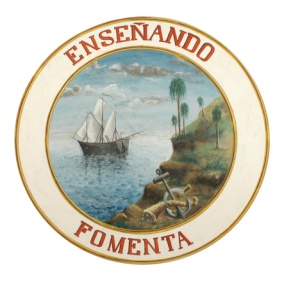                           Entidad deUtilidad Pública       ____________Solicitud de inscripción como socioNúmero de Socio                   (A rellenar por la entidad)                                                         Sexo            Nombre			 ApellidosFecha de nacimiento	           Lugar					            DNI/CIFDomicilio                                                                                                                    Código PostalCiudad				Teléfono fijo y móvil                Correo ElectrónicoTitulación						ProfesiónSolicita ser admitido en la Sociedad, cuyos Estatutos acepta.----------------------------------------------------------------------Colaboración que desea prestar a la Sociedad: 	                             Badajoz _____ de ______________ de 20        FirmaSocios que lo recomiendan          Nombres			                                                           Firmas1.2.Datos a rellenar por la RSEEAPResoluciónFecha Junta Directiva				                           Acuerdo                 Votos: favor/contra					       Primer pagoSr. Presidente:Por la presente autorizo a la entidad financiera, hasta nuevo aviso, sean pagados con cargo a mi cuenta en esa Oficina, los recibos que a mi nombre presente la Real Sociedad Económica Extremeña de Amigos del País de Badajoz. A este fin acompaño datos personales y de cuenta.Datos personalesDatos para la domiciliación:Agradecido de antemano, le saludo muy atte.		En _____________________ , a ______ de _________________________ de 20 ____Firma    _________________________________________________________________NombreApellidosDirecciónCódigo PostalCiudadDNI/CIFNUMERO DE CUENTA BANCARIANUMERO DE CUENTA BANCARIANUMERO DE CUENTA BANCARIANUMERO DE CUENTA BANCARIANUMERO DE CUENTA BANCARIANUMERO DE CUENTA BANCARIANUMERO DE CUENTA BANCARIANUMERO DE CUENTA BANCARIANUMERO DE CUENTA BANCARIANUMERO DE CUENTA BANCARIANUMERO DE CUENTA BANCARIANUMERO DE CUENTA BANCARIANUMERO DE CUENTA BANCARIANUMERO DE CUENTA BANCARIANUMERO DE CUENTA BANCARIANUMERO DE CUENTA BANCARIANUMERO DE CUENTA BANCARIANUMERO DE CUENTA BANCARIANUMERO DE CUENTA BANCARIANUMERO DE CUENTA BANCARIANUMERO DE CUENTA BANCARIANUMERO DE CUENTA BANCARIANUMERO DE CUENTA BANCARIANUMERO DE CUENTA BANCARIANUMERO DE CUENTA BANCARIA